СОГЛАСОВАНОМинистерство спорта Российской ФедерацииЗаместитель Министра_____________________ С.В. Косилов«28» июня 2017 г.УТВЕРЖДЕНОПравлением ФХР(Протокол от «29» июня 2017 г. № 2/17)ПОЛОЖЕНИЕ об аттестации тренеров по хоккеюМосква2017 ТЕРМИНЫ И ОПРЕДЕЛЕНИЯВсе названия, определения и термины, предусмотренные Положением, могут использоваться как в единственном, так и во множественном числе, без ущерба для их значения. ОБЩИЕ ПОЛОЖЕНИЯПоложение разработано в соответствии с нормами действующего законодательства Российской Федерации и определяет порядок формирования аттестационной комиссии и проведения аттестации тренеров на присвоение национальных категорий, виды национальных категорий, а также критерии их присвоения. ФХР проводит Аттестацию, которой подлежат:-	Тренеры, осуществляющие подготовку хоккеистов на всех уровнях соревнований по хоккею, инициированных и проводимых на территории Российской Федерации;-	Тренеры, претендующие на работу в профессиональных хоккейных клубах – участниках профессиональных спортивных соревнований по хоккею, организаторами которых являются ФХР и КХЛ;-	Тренеры, претендующие на работу со спортивными сборными командами России по хоккею.ЦЕЛИ И ЗАДАЧИ АТТЕСТАЦИИАттестация проводится в целях установления важнейших для хоккея критериев эффективности тренеров и обеспечения подготовки спортивного кадрового резерва высокого профессионального уровня. Основными задачами Аттестации являются:-	стимулирование целенаправленного, непрерывного повышения уровня подготовленности Тренеров, их профессионального роста;-	внедрение и использование Тренерами современных технологий в профессиональной деятельности;-	повышение эффективности и качества профессиональной деятельности Тренеров;-	обеспечение дифференцированных социальных гарантий и компенсаций;-	определение оплаты труда Тренера в зависимости от его квалификации и профессиональных достижений.3.	ПРИНЦИПЫ ПРОВЕДЕНИЯ АТТЕСТАЦИИАттестация проводится при соблюдении принципов коллегиальности, гласности, открытости, которые должны обеспечивать объективное отношение к Тренерам, недопустимость дискриминации при проведении Аттестации.4.	ВИДЫ НАЦИОНАЛЬНЫХ КАТЕГОРИЙ4.1.	ФХР устанавливает следующие виды национальных категорий: 4.1.1.	Высшая категория подтверждает профессиональный уровень Тренера для работы в физкультурно-спортивных организациях по хоккею всех уровней, в том числе профессиональных хоккейных клубах, для отбора ФХР в спортивные сборные команды России по хоккею и участия в Олимпийских играх, в чемпионатах и первенствах мира по хоккею (всех возрастных категорий), кубках мира.4.1.2.	Первая категория подтверждает профессиональный уровень Тренера для работы в профессиональных хоккейных клубах, участвующих в профессиональных соревнованиях по хоккею, организаторами которых являются ФХР и КХЛ, для прохождения подготовки и аттестации на Высшую категорию в соответствии с Положением.4.1.3.	Вторая категория подтверждает профессиональный уровень Тренера для работы в физкультурно-спортивных организациях, команды которых участвуют во всероссийских, межрегиональных и региональных соревнованиях по хоккею, для прохождения подготовки и аттестации на Первую категорию в соответствии с Положением.4.1.4.	Третья категория подтверждает профессиональный уровень Тренера для работы в физкультурно-спортивных организациях, команды которых принимают участие во всероссийских физкультурных мероприятиях, в том числе во всероссийских соревнованиях клуба юных хоккеистов «Золотая шайба имени А.В. Тарасова» и студенческих спортивных соревнованиях по хоккею, для прохождения подготовки и аттестации на Вторую категорию в соответствии с Положением.5.	КРИТЕРИИ ПРИСВОЕНИЯ НАЦИОНАЛЬНЫХ КАТЕГОРИЙ5.1.	Национальные категории присваиваются последовательно: Третья, Вторая, Первая и Высшая при соблюдении следующих критериев: 5.1.1. Третья категория – Тренерам, имеющим среднее профессиональное образование или высшее образование без предъявления требований к стажу работы по специальности, прошедшим утвержденную ФХР программу подготовки и успешно сдавшим квалификационный экзамен.5.1.2. Вторая категория – Тренерам, имеющим среднее профессиональное образование или высшее образование, стаж работы по специальности не менее одного года, прошедшим утвержденную ФХР программу подготовки, и успешно сдавшим квалификационный экзамен.5.1.3. Первая категория – Тренерам, имеющим высшее профессиональное образование, стаж работы по специальности не менее трех лет, прошедшим утвержденную ФХР программу подготовки и успешно сдавшим квалификационный экзамен.5.1.4. Высшая категория – Тренерам, имеющим высшее профессиональное образование, стаж работы по специальности не менее трех лет, опыт работы в командах профессиональных хоккейных клубов и / или спортивных сборных командах России по хоккею, прошедшим утвержденную ФХР программу подготовки и успешно сдавшим квалификационный экзамен.5.2.	При оценке профессионального уровня Тренера заявленной национальной категории учитываются результаты профессиональной подготовки / переподготовки, наличие научно-методических работ в области хоккея, категорий, присвоенных Министерством спорта Российской Федерации, а также почётных спортивных званий или наград.Также подтверждением профессионального уровня Тренера являются результаты хоккеистов - воспитанников Тренера, полученные ими спортивные звания и разряды, результаты сдачи контрольно-переводных испытаний в соответствии с требованиями федерального стандарта спортивной подготовки по хоккею. ФОРМИРОВАНИЕ АТТЕСТАЦИОННОЙ КОМИССИИ Аттестацию проводит Аттестационная комиссия, которая создается по решению Президента ФХР в составе председателя комиссии, заместителя председателя, секретаря и членов комиссии.Аттестационная комиссия формируется из наиболее опытных и компетентных в области хоккея специалистов и экспертов для осуществления всестороннего анализа профессиональной деятельности Тренеров. Аттестационная комиссия самостоятельно определяет порядок ведения своих заседаний и деятельности в перерывах между заседаниями с учётом Положения.Аттестационная комиссия в своей деятельности руководствуется действующим законодательством Российской Федерации, нормами ИИХФ, ФХР, КХЛ и Положением. Компетенция Аттестационной комиссии:Рассмотрение заявлений Тренеров и оценка их профессионального уровня;Осуществление проверки соответствия (несоответствия) Тренера по хоккею требованиям, предъявляемым к заявленной национальной категории;Подготовка и проведение Аттестации, включая квалификационный экзамен; Принятие решений о присвоении национальных категорий (либо об отказе в присвоении), снижении, приостановлении, лишении национальной категории.Информация о деятельности Аттестационной комиссии после ее создания размещается на официальном сайте ФХР в информационно-коммуникационной сети «Интернет», в том числе:-	адрес (место нахождения) Аттестационной комиссии (с указанием адреса для корреспонденции и электронных адресов, схемы проезда общественным транспортом, конкретного места (помещения) подачи заявлений), время приема заявлений, номера телефонов для получения информации по вопросам принятия Аттестационной комиссией решения;-	копия Положения;-	график проведения Аттестации;-	информация о присвоении Тренеру национальной категории.7.	ПЕРИОДИЧНОСТЬ ПРОВЕДЕНИЯ АТТЕСТАЦИИ7.1.	Национальные категории присваиваются на срок 4 (четыре) года с обязательным подтверждением соответствующей национальной категории по окончании срока ее действия.7.2.	Тренеры вправе подать заявление на присвоение следующей национальной категории не ранее, чем через 1 (один) год после получения национальной категории и выполнения условия о работе в течение данного срока тренером по хоккею.7.3.	В исключительных случаях по решению Аттестационной комиссии Тренеру за особые заслуги и достижения в области хоккея национальная категория может быть присвоена досрочно. Каждый случай рассматривается Аттестационной комиссией в индивидуальном порядке.7.4.	Тренеры, не сдавшие квалификационный экзамен, вправе пройти аттестацию повторно не ранее, чем через 6 (шесть) месяцев с даты получения результатов экзамена.8. РЕГЛАМЕНТ ПРОВЕДЕНИЯ АТТЕСТАЦИИ8.1.	Тренер, претендующий на присвоение необходимой национальной категории, подает в Аттестационную комиссию заявление по форме Приложения 1 и сведения по форме Приложения 2 с приложением предусмотренных Положением документов. График проведения Аттестации утверждается Президентом ФХР.8.2.	Аттестационная комиссия вправе рекомендовать Тренеру перед прохождением Аттестации пройти подготовку / переподготовку, повышение квалификации согласно одной из утвержденных ФХР программ подготовки. 8.3.	В случаях если Тренер желает повысить национальную категорию, то он должен представить в Аттестационную комиссию документы, подтверждающие прохождение подготовки объёмом не менее 150 часов. При этом, Тренер может представить в Аттестационную комиссию несколько документов о подготовке / переподготовке, повышении квалификации при соблюдении суммарного объёма за рассматриваемый период не менее 150 часов.8.4.	В случаях если Тренер желает подтвердить имеющуюся национальную категорию, то он должен предоставить в Аттестационную комиссии сведения о работе по профессии за последнее 4 (четыре) года и документ, подтверждающий подготовку / переподготовку, повышение квалификации в объёме не менее 72 часов.8.5.	После проверки поданных документов, оценки соответствия профессионального уровня Тренера, а также подтверждения прохождения подготовки в соответствии с заявленной национальной категорией, Тренер может быть допущен Аттестационной комиссией к сдаче квалификационного экзамена. 8.6.	Основаниями для отказа в присвоении Тренеру национальной категории, а также для снижения или лишения национальной категории являются:-	невыполнение требований к национальным категориям;-	отсутствие документов, подтверждающих выполнение требований к национальным категориям;-	предоставление недостоверных сведений;-	невыполнение требований по устранению недостатков;-	наличие действующих в отношении Тренера санкций за нарушение антидопинговых правил, норм ИИХФ, ФХР и / или КХЛ;- наложенная дисквалификация либо отстранение от должности Тренера.8.7.	Подтверждением прохождения Аттестации является решение Аттестационной комиссии о присвоении национальной категории, на основании которого Тренеру выдается сертификат ФХР (по форме Приложения 3). По решению Аттестационной комиссии национальная категория может быть присвоена Тренеру без проведения квалификационного экзамена. 8.8.	Аттестационная комиссия не позднее 2 (двух) рабочих дней с даты принятия решения предоставляет Тренеру выписку из протокола, содержащую персональные данные, дату, время и место заседания, принятое Аттестационной комиссией решение. 8.9.	Решение Аттестационной комиссии может быть обжаловано Тренером в Юрисдикционные органы ФХР в течение 7 (семи) рабочих дней с даты принятия Аттестационной комиссией решения в порядке, предусмотренном Дисциплинарным регламентом ФХР. 9.	ВСТУПЛЕНИЕ В СИЛУ ПОЛОЖЕНИЯПоложение вступает в силу с момента его утверждения Правлением ФХР. Изменения в Положение вносятся по решению Правления ФХР.Приложение 1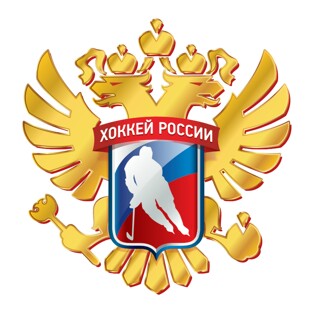                          В аттестационную комиссию                          Федерации хоккея России                         От____________________________________                                        (фамилия, имя, отчество)______________________________________________                                                                                                                         (должность, место работы)ЗАЯВЛЕНИЕПрошу аттестовать меня в 20___году на ________________ национальную категорию по хоккею.В настоящее время имею/не имею (подчеркнуть) __________________ национальную категорию по хоккею. Срок ее действия до «_____» ____________20___г. Основанием для аттестации на указанную в заявлении национальную категорию по хоккею считаю сведения о выполнении требований к заявленной национальной категории, указанные в Положении об аттестации тренеров по хоккею.Образование (когда и какое образовательное учреждение окончил, полученная специальность) ____________________________________________________________________________________________________________________________________________________________________________________________________________________________________________Место работы, занимаемая должность______________________________________________ ___________________________________________________________________________________Стаж работы по специальности_______________________________________________________________________________________________________________________________________Сведения о профессиональной переподготовке или повышении квалификации__________________________________________________________________________________________________________________________________________________________Результаты и эффективность профессиональной деятельности (при наличии, указывается квалификационная категория и дата ее получения) ___________________________________________________________________________________С порядком аттестации тренеров по хоккею ознакомлен, в подтверждение выше приведенных данных копии документов прилагаю.«___» _________________ 20_____г.                              Подпись ________________Телефон: _____________________________Электронный адрес_____________________СОГЛАСИЕ НА ОБРАБОТКУ ПЕРСОНАЛЬНЫХ ДАННЫХЯ, ____________________________________________________________, зарегистрированный по адресу: ________________________________________
_____________________, паспорт _____ ____________, выдан ______________
___________________________________________________________________ «___» ____________ 20___ г., настоящим, в соответствии с Федеральным законом от 27 июля 2006 г. № 152-ФЗ «О персональных данных», принимаю решение о предоставлении моих персональных данных и свободно, своей волей и в своем интересе даю согласие на их обработку Общероссийской общественной организацией «Федерация хоккея России», находящейся по адресу: Москва, Лужнецкая набережная, д. 8, стр. 1. Настоящее согласие дается в целях прохождения мной аттестации на присвоение национальной категории тренера по хоккею и распространяется на следующие персональные данные: фамилия, имя, отчество, дата и место рождения, пол, семейное положение, сведения о трудовой деятельности, номер(а) телефона(ов), адрес электронной почты, паспортные данные, адреса регистрации и фактического места жительства, другая информация, относящаяся к моей личности и необходимая для прохождения мной аттестации на присвоение национальной категории тренера по хоккею.Настоящее согласие действует со дня его подписания до дня его отзыва в письменной форме.«___» ___________ 20___ г.                                Подпись ____________________Приложение 2СВЕДЕНИЯ о выполнении критериев к заявленной национальной категориитренера по хоккею__________________________________________________________________________________(фамилия)__________________________________________________________________________________(имя, отчество)Место работы, занимаемая должность______________________________________________________________________________________________________________Образование (название образовательного учреждения, специализация, год окончания)______________________________________________________________________________________________________________________________________________________Стаж работы по специальности _______________________________________________Сведения о профессиональной переподготовке или повышении квалификации____________________________________________________________________________________________________________________________________________________________________Сведения о государственных, ведомственных и региональных наградах и даты награждения ________________________________________________________________________________________________________________________________________________________Достижения (результаты) и эффективность профессиональной деятельности (при наличии, указывается квалификационная категория и дата ее получения) ______________________________________________________________________________________________________________________________________________________________________________________Руководитель (инспектор отдела кадров)                                      ________________________________                                                                                                        (фамилия, инициалы)                                                        М.П.«______» ____________20____г.                           _________________________________                                                                                                       (подпись)Приложение 3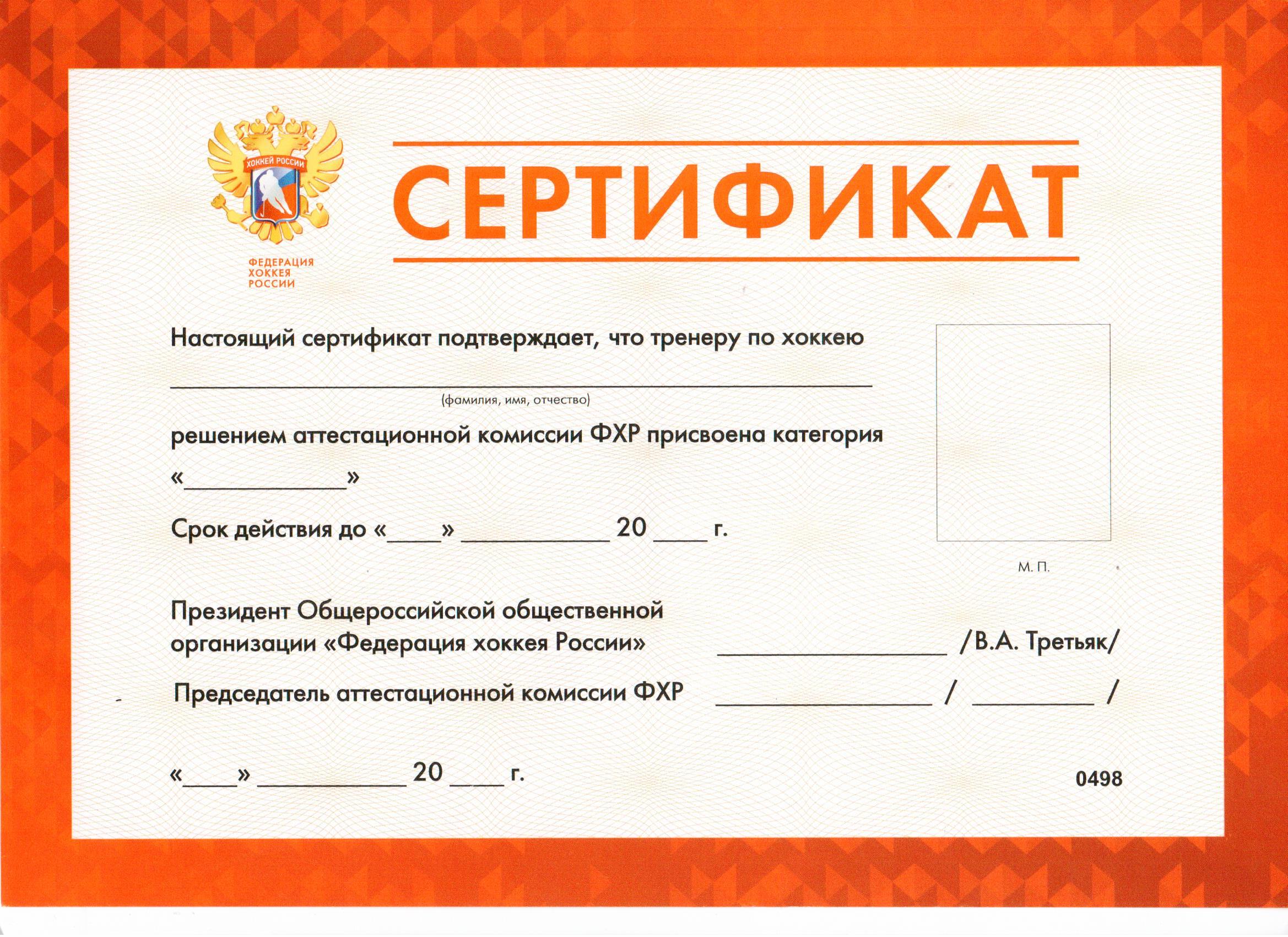 Аттестация Аттестация тренеров по хоккею на присвоение национальной категорииАттестационная комиссия Сформированный ФХР коллегиальный рабочий орган, осуществляющий полномочия в соответствии с настоящим ПоложениемИИХФМеждународная федерация хоккея на льдуКХЛОбщество с ограниченной ответственностью «Континентальная хоккейная лига», профессиональная спортивная лига – юридическое лицо, созданное в соответствии с законодательством Российской Федерации, целью деятельности которого является организация и проведение профессиональных спортивных соревнований по хоккею с участием российских и иностранных командПоложениеПоложение об аттестации тренеров по хоккеюТренер Физическое лицо, имеющее соответствующее среднее профессиональное образование или высшее образование и осуществляющее проведение с хоккеистами тренировочных мероприятий, а также осуществляющее руководство их состязательной деятельностью для достижения спортивных результатовФХРОбщероссийская общественная организация «Федерация хоккея России», наделенная действующим законодательством Российской Федерации правами на проведение аттестации тренеров по хоккеюЮрисдикционные органы ФХРДисциплинарный комитет ФХР, Апелляционный комитет ФХР, осуществляющие свою деятельность в соответствии с Уставом ФХР и Дисциплинарным регламентом ФХР